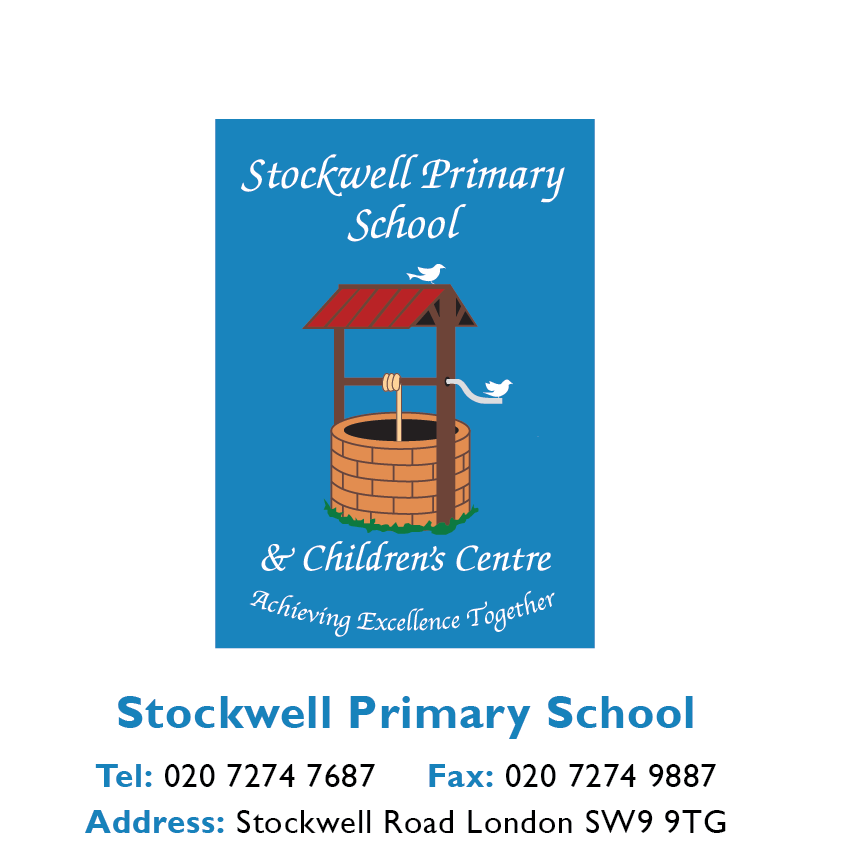 Friday 27th August 2021Dear Parents and Carers,I hope that you have all had a lovely summer break, after another extraordinary academic year.  I am sure that, like me, you are hopeful that we will be able to return to normality in the academic year 2021/22.  As we move towards a more routine way of being, we will be continuing with some of the safety measures that were in place during the last academic year. I am, therefore, writing to draw your attention to the plans for the beginning of the academic year.  The new school year resumes next week, on Wednesday 1st September, and I look forward to seeing you at the beginning and end of the day. I cannot wait to get to know you all and look forward to working with you in the coming year.Meet the TeacherAs Stockwell was unable to host ‘Meet the Teacher’ sessions due to bubbles, we will be holding Virtual sessions on the afternoon of Tuesday 31st August.  Look out for a Google Meet invitation from your child’s teacher letting you know the time and the link.  Additionally, we are hoping to host in person sessions in the second week of term, so that you can meet your child’s teachers in person.  More information will follow about these sessions shortly.The School DayIn the first week of the school year, children will be met in the playground by the teachers and escorted to their classrooms.  Following this, from Monday 6th September, we will use a ‘soft start’ for the beginning of the day. In both instances, children should be dropped off at the school gates between 8:50 and 9am.Here is an example of how the school day will run:Play and lunch times will continue to be staggered, though children will mix within their phases.Initially, assemblies will continue to be held virtually, but we are hoping to move to in person assemblies as the term progresses, once the appropriate safety measures are in place.At the end of the day, children should be collected from the gates, as listed below. Should you wish to speak to your child’s class teacher, please wait until all children have been dismissed.  Alternatively, for longer, more in depth discussions, please contact the school office to make an appointment to see your child’s teacher.Extended day:After school clubs will run until 16:30 in the first instance.  We will be seeking to extend this to 17:30 by half term.  We will also be looking to reintroduce a range of after school activities by October half term.We will be in touch with further information shortly.I look forward to working with you all and getting to know the children and community.Have a lovely weekend and see you on Wednesday morning.Yours sincerely,Zenia McIntoshActing Head of SchoolEYFS 1/23/45/68:50 - Soft StartRegistrationReading/ Handwriting8:50 - Soft StartRegistrationReading/ Handwriting8:50 - Soft StartRegistrationReading/ Handwriting8:50 - Soft StartRegistrationReading/ Handwriting9:05 Session 19:05 Session 1Maths9:05 Session 1Maths9:05 Session 1Maths10:00 Assembly10:00 Assembly10:00 Assembly10:00 Assembly10:15 – 10:30Break10:30 - 10:45   Break10:45 -11:00Break 11:00 - 11:15 Break 10:30 Session 210:45 Session 2Guided Reading/ English 11:00 Session 2Guided Reading/ English 11:15 Session 2Guided Reading/ English 11:30 – 12:30Lunch12:00- 13:00Lunch12:30 - 13:30Lunch12:45 – 13:45Lunch12: 30 Session 3 13:00 Session 3 Foundation13:30 Session 3 Foundation13:45 Session 3 Foundation13:30- 13:45PM break14:00 - 14:15PM break13:30 Session 3 Foundation13:45 Session 3 Foundation13:45 Session 414:15 Session 4Foundation14:20 Session 4Foundation14:30 Session 4Foundation15:15 End of Day Reading15:15 End of Day Reading15:15 End of Day Reading15:15 End of Day Reading15:30Dismissal  15:30Dismissal  15:30Dismissal  15:30Dismissal  YearExitPre schoolCar parkNurseryCar parkReceptionCar parkYear 1Annex side gateYear 2Annex side gateYear 3Annex side gateYear 4Annex side gateYear 5Car parkYear 6Car park